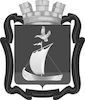 СОВЕТ ДЕПУТАТОВГОРОДСКОГО ПОСЕЛЕНИЯ КАНДАЛАКША КАНДАЛАКШСКОГО МУНИЦИПАЛЬНОГО РАЙОНАПЯТОГО СОЗЫВАР Е Ш Е Н И Еот 27 сентября 2022 года						                                          № 282О выделении средств на выполнение работ по реконструкции канализационной сети на ул. Кировская в г. КандалакшаВ целях исполнения решения Кандалакшского районного суда от 14.01.2021 по делу № 2-7/2021 о возложении обязанности по реконструкции канализационной сети от дома           № 33 по улице Кировская в городе Кандалакша до канализационного колодца № 200Совет депутатовгородского поселения Кандалакша Кандалакшского муниципального районарешил:1.Отказать в выделении из бюджета муниципального образования городское поселение Кандалакша Кандалакшского муниципального района Мурманской области на 2022 год и на плановый период 2023 и 2024 годов, утвержденного решением Совета депутатов городского поселения Кандалакша Кандалакшского муниципального района от 10.12.2021 № 200, на выполнение работ по реконструкции канализационной сети на ул. Кировская в г. Кандалакша 20 333,44 тыс.руб., в связи с отсутствием источника финансирования в бюджете муниципального образования городское поселение Кандалакша.Глава муниципального образования     		                             		 Е.В. Ковальчук